Activité 2 sur l’esclavage (notée sur 11)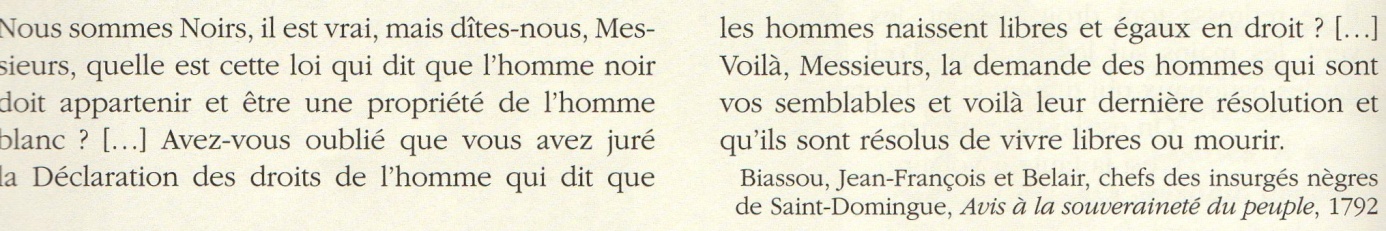 Au nom de quel principe les insurgés de Saint Domingue se révoltent-ils ? (2 pts)…………………………………………………………………………………………………………………Comment les esclaves de Saint-Domingue ont-ils gagné leur liberté ? (1 pt)………………………………………………………………………………………………………………….           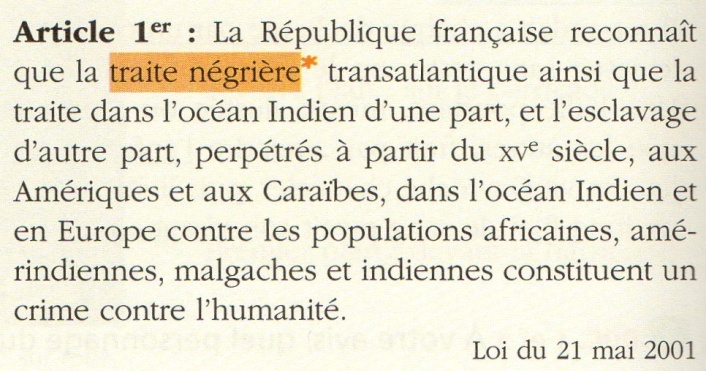 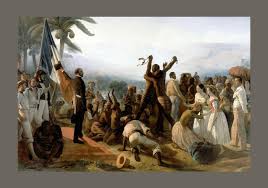 La II° République abolit l’esclavage dans les coloniesQui sont les différents groupes représentés sur le tableau page 98 ? (3 pts)A gauche :…………………………………………………………………………………………….Au centre :…………………………………………………………………………………………….A droite :………………………………………………………………………………………………Comment a évolué l’attitude de la France face à l’esclavage entre le XVIII° et le XXI° siècle ? (3 pts………………………………………………………………………………………………………………………………………………………………………………………………………………………………….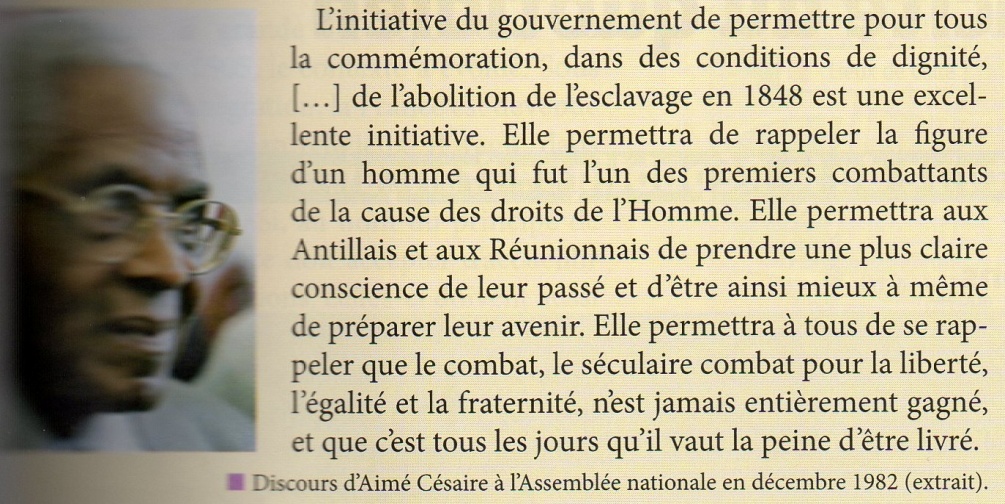 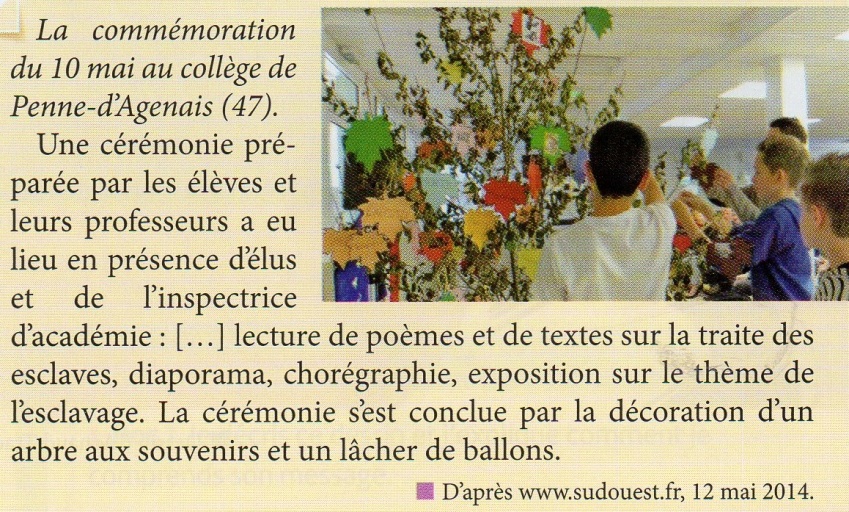 Pourquoi commémorer l’abolition de l’esclavage ? (2 pts)………………………………………………………………………………………………………………….